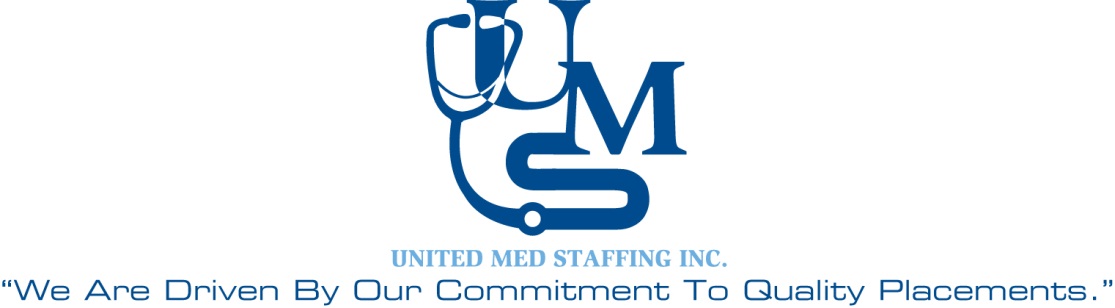 UMS APPLICATION FAX OVER TO 416.495.9001 OR EMAIL @ info@umsmed.ca  TODAYS DATE________________NON-COMPETE FORMThis is a NON-COMPETE Agreement between employee and United Med Staffing.  United Med Staffing is introducing you to one of its clients in good faith with the understanding that you as a United Med Staffing employee/contract worker are not allowed to work for the client or any other agencies within the client’s facility for period of 365 days of last date worked for United Med Staffing.  To do so would be a breach of this agreement and there for you would be responsible in paying United Med Staffing a fee; your hourly rate times 10 x 90 days. You will also be responsible for all legal and collection Fee’s.  By signing this agreement, you understand that you are signing a NON-COMPETE Agreement with Untied Med Staffing.  This agreement does not allow you to work for any of our clients that we have introduced you to, within their facility or any other agency working in the facility. Sign: ________________________   Date: ____________________Print Name: _________________________	        APPLICANT INFORMATION                                     APPLICANT INFORMATION                                     APPLICANT INFORMATION                                     Last NameFirstPosition:Street AddressStreet AddressApt/Unit #CityProvPostal CodePhoneD.O.BD.O.BSocial Insurance No.E-mail AddressE-mail AddressAVAILABILITYAVAILABILITYWhen can you start?Desired Salary  $Available             Full time               Part time              Temporary               Permanent                Summer     Available             Full time               Part time              Temporary               Permanent                Summer     Shifts                   7-3               3-11               11-7                7A-7P                7P-7A            Other_______Shifts                   7-3               3-11               11-7                7A-7P                7P-7A            Other_______EDUCATIONEDUCATIONPSW School:Any other degree:From                                      ToDid you graduate?             YES           NO  CollegeDegreeFrom                                      ToDid you graduate?             YES           NO  Post GraduateDegreeFrom                                      ToDid you graduate?             YES           NO  VACCANATIONS - VACCANATIONS - VACCANATIONS - VACCANATIONS - VACCANATIONS - Hepatitis B Vaccine Status              I have received the complete series                  I decline at this timeHepatitis B Vaccine Status              I have received the complete series                  I decline at this timeHepatitis B Vaccine Status              I have received the complete series                  I decline at this timeHepatitis B Vaccine Status              I have received the complete series                  I decline at this timeHepatitis B Vaccine Status              I have received the complete series                  I decline at this timePREVIOUS EMPLOYMENT PREVIOUS EMPLOYMENT PREVIOUS EMPLOYMENT PREVIOUS EMPLOYMENT PREVIOUS EMPLOYMENT CompanyCompanyCompanyPhone   (               )Phone   (               )AddressAddressAddressSupervisorSupervisorJob TitleStarting Salary   $Starting Salary   $Starting Salary   $Ending Salary   $ResponsibilitiesResponsibilitiesResponsibilitiesResponsibilitiesResponsibilitiesStart Date          /           /             End Date           /           / Start Date          /           /             End Date           /           / Reason for LeavingReason for LeavingReason for LeavingMay we contact your previous supervisor for a reference?               YES                 NO  May we contact your previous supervisor for a reference?               YES                 NO  May we contact your previous supervisor for a reference?               YES                 NO  May we contact your previous supervisor for a reference?               YES                 NO  May we contact your previous supervisor for a reference?               YES                 NO  CompanyCompanyCompanyPhone   (               )Phone   (               )AddressAddressAddressSupervisorSupervisorJob TitleStarting Salary   $Starting Salary   $Starting Salary   $Ending Salary   $ResponsibilitiesResponsibilitiesResponsibilitiesResponsibilitiesResponsibilitiesStart Date          /           /             End Date           /           / Start Date          /           /             End Date           /           / Reason for LeavingReason for LeavingReason for LeavingMay we contact your previous supervisor for a reference?               YES                 NO  May we contact your previous supervisor for a reference?               YES                 NO  May we contact your previous supervisor for a reference?               YES                 NO  May we contact your previous supervisor for a reference?               YES                 NO  May we contact your previous supervisor for a reference?               YES                 NO  CompanyCompanyCompanyPhone   (               )Phone   (               )AddressAddressAddressSupervisorSupervisorJob TitleStarting Salary   $Starting Salary   $Starting Salary   $Ending Salary   $ResponsibilitiesResponsibilitiesResponsibilitiesResponsibilitiesResponsibilitiesStart Date          /           /             End Date           /           / Start Date          /           /             End Date           /           / Reason for LeavingReason for LeavingReason for LeavingMay we contact your previous supervisor for a reference?               YES                 NO  May we contact your previous supervisor for a reference?               YES                 NO  May we contact your previous supervisor for a reference?               YES                 NO  May we contact your previous supervisor for a reference?               YES                 NO  May we contact your previous supervisor for a reference?               YES                 NO  REFERENCESREFERENCESREFERENCESPlease list three professional references – NO FAMILY MEMBERS PLEASEPlease list three professional references – NO FAMILY MEMBERS PLEASEPlease list three professional references – NO FAMILY MEMBERS PLEASE1.  Full NameRelationshipPhone  (             )2.  Full NameRelationshipPhone  (             )3.  Full NameRelationshipPhone  (             )QUESTIONSQUESTIONSPlease check   YES     or    NO    to the following questions.Please check   YES     or    NO    to the following questions.Have you ever been convicted of a crime that would prevent employment at a health care facility? If yes, please provide details on a blank page.YES     NO Have you ever been convicted of a crime which resulted with you being in prison and released from prison or paroled? If yes, please provide details on a blank page.YES     NO Do you have more than 1 year experience in the health care field?YES     NO Do you have a legal Driver’s License?YES     NO Do you own a vehicle?YES     NO Are you a Canadian Citizen?YES     NO Can you provide all current License or Certifications?YES     NO SKILLS: Please check where proficient.SKILLS: Please check where proficient.SKILLS: Please check where proficient.SKILLS: Please check where proficient.SKILLS: Please check where proficient.CLERICAL SKILLS:E-marSurgePoint Click CareHOSPITAL FLOORS:Med/SurgMother/BabyNeurologyNurse ManagerOncologyOrthopedicsRehab/SkilledPediatricsPsychiatricRadiologyRETIREMENT/ NURSING HOME:Ministry of Labor Obligations Training Ministry of Health/Abuse & AggressionCrisis Prevention Intervention Training (CPI)Whistle BlowingWHIMIS – Fire SPECIFIC CLINICAL:DialysisPhlebotomyIV Insertion PedIV Insertion AdultEKG InterpretationVentilatorsVitalsInjectionsALT. NURSING:Occupational HealthRisk ManagementInsurance CompanyLegal ReviewDirector of CareNurse ConsultantTelephone TriageStaffingDISCLAIMERI certify that all statements made in this application are true to the best of my knowledge. I understand that any falsification or misleading information given in my application may result in the termination of my employment with United Med Staffing Inc. Furthermore, I understand that my professional conduct and clinical performance is directly related to my ability to be placed on assignments for United Med Staffing Inc. I am also aware that I may be an employee of UMS or a sub-contractor for our company UMS.   I authorize UMS to verify the information I have provided, and to conduct references concerning my ability, character, and past employment record. I agree to follow the policies and regulations of the College of Nursing of Ontario Guidelines and the Regulated Health Professions Act.  SIGN:_____________________________________                      DATE:__________________________